I n t e r d i s c i p l i n a r y   C o n f e r e n c e 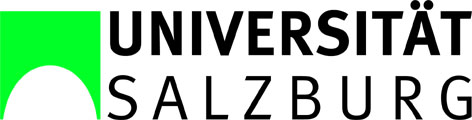 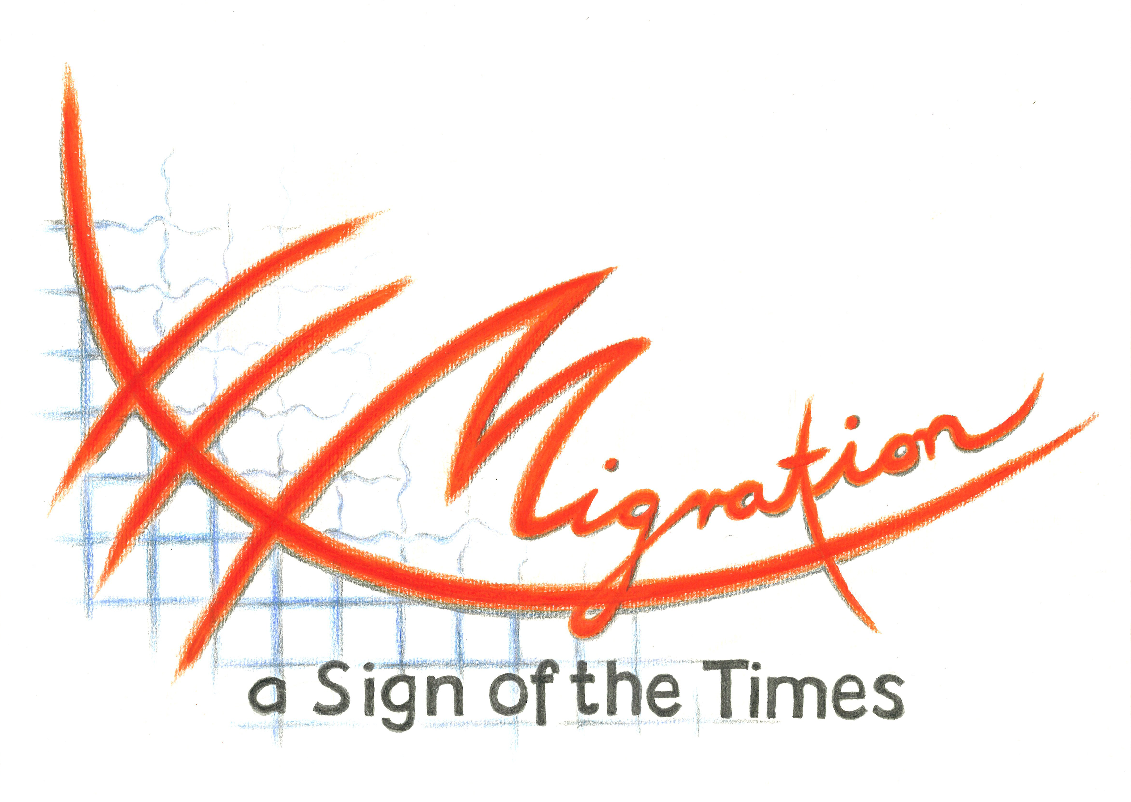 Migration as a Sign of the TimesApril 12-14 2012SalzburgCentre for Intercultural Theology and Studies of ReligionRegistration Form(to be emailed to judith.gruber@sbg.ac.at)Registration Fee (includes: lunches, coffee breaks, wine reception)Please tick appropriate box:Bank Details:Name of Bank:		UniCredit Bank Austria  AGAccount Name:        	Universität Salzburg §27Bank sort code :       	12000Account Number:      	069 5383 4602IBAN                       	AT23 1200 0069 5383 4602                    BIC                 		BKAUATWWPurpose:		P_112001_11 - MigrationRegistration will not be confirmed until payment is received in full.TitleNameUniversity / AffiliationPostal AddressPostal CodeCityCountryTelephoneemail90 € (regular price)60€ (undergraduate and PhD students,         members of the University of Salzburg)